НОВОЕ В ЗАКОНОДАТЕЛЬСТВЕ ОБ ОБРАЗОВАНИИ В ОКТЯБРЕ 2023 ГОДАПостановление Правительства РФ от 28.09.2023 N 1599 "Об утверждении Правил предоставления субсидий из федерального бюджета юридическим лицам, не являющимся государственными (муниципальными) учреждениями, на государственную поддержку развития образования и науки, о внесении изменений в постановление Правительства Российской Федерации от 27 марта 2018 г. N 332, признании утратившими силу постановления Правительства Российской Федерации от 21 сентября 2019 г. N 1233 и отдельных положений некоторых актов Правительства Российской Федерации"  Изменяются правила предоставления субсидий на государственную поддержку развития образования и наукиВ частности, установлены отдельные правила предоставления субсидий юридическим лицам, не являющимся государственными (муниципальными) учреждениями, на государственную поддержку развития образования и науки. Указанные субсидии предоставляются в целях финансового обеспечения расходов и возмещения затрат по установленным перечням при условии соответствия получателя субсидии требованиям. Субсидии предоставляются на основании соглашений, заключенных между Минобрнауки России и получателями субсидии. Изменения внесены в правила предоставления субсидий юридическим лицам, не являющимся некоммерческими организациями, а также некоммерческим организациям, не являющимся государственными (муниципальными) учреждениями, на государственную поддержку развития образования и науки. Например, закреплено, что субсидии предоставляются по соглашению с Минпросвещения России (ранее - Минпросвещения России или Минобрнауки России). Отдельные положения актов Правительства РФ утрачивают силу. Постановление Правительства РФ от 30.09.2023 N 1620 "О внесении изменения в абзац второй пункта 1 Правил формирования и ведения федеральной информационной системы "Федеральный реестр сведений о документах об образовании и (или) о квалификации, документах об обучении" Сведения о документах об образовании, выданных организациями, осуществляющими образовательную деятельность, находящимися в ведении ГУСП, не вносятся в ФРДО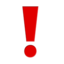 Постановление Правительства РФ от 11.10.2023 N 1678 "Об утверждении Правил применения организациями, осуществляющими образовательную деятельность, электронного обучения, дистанционных образовательных технологий при реализации образовательных программ"                                                                                                      Отдельные организации, осуществляющие образовательную деятельность, могут в целях аттестации и контроля успеваемости проводить идентификацию и аутентификацию обучающихся с использованием ЕСИА и ЕБС и получать из ЕСИА сведения о фамилии, имени, отчестве и идентификаторе учетной записиРечь идет об организациях, осуществляющих образовательную деятельность по образовательным программам высшего образования - бакалавриата, специалитета и магистратуры, программам среднего профессионального образования, программам дополнительного профессионального образования с использованием дистанционных образовательных технологий.Постановление Правительства РФ от 19.10.2023 N 1738 "Об утверждении Правил выявления детей и молодежи, проявивших выдающиеся способности, и сопровождения их дальнейшего развития" Обновлены Правила выявления детей и молодежи, проявивших выдающиеся способности, и сопровождения их дальнейшего развитияВ частности, закреплено, что взимание платы за участие в мероприятиях по выявлению одаренных детей и молодежи не допускается.Перечень мероприятий формируется на очередной учебный год и на период летних каникул. Мероприятия, включаемые в перечень мероприятий, проводятся с 1 сентября по 31 августа учебного года, на который формируется перечень.Минпросвещения России размещает на своем официальном сайте объявление о начале сбора предложений на включение в перечень мероприятий на очередной учебный год до 1 марта текущего учебного года.Для формирования перечня организаторы мероприятий (за исключением отдельных мероприятий) представляют в Минпросвещения России предложения на включение в перечень до 1 мая текущего учебного года, а также документы, подтверждающие соответствие предлагаемых мероприятий установленным критериям.Предусмотрен сбор дополнительных предложений о мероприятиях до 1 февраля учебного года, на который утвержден перечень мероприятий.Приказ Минобрнауки России от 23.06.2023 N 635 "Об утверждении Порядка отзыва Министерством науки и высшего образования Российской Федерации выданных ранее заключений, предусмотренных частью 4 статьи 105 Федерального закона от 29 декабря 2012 г. N 273-ФЗ "Об образовании в Российской Федерации", в целях заключения образовательными организациями договоров по вопросам образования с иностранными организациями и иностранными гражданами по направлениям, предусмотренным частью 3 статьи 105 Федерального закона "Об образовании в Российской Федерации" Вводится в действие Порядок отзыва Минобрнауки России выданных ранее заключений в целях заключения образовательными организациями договоров по вопросам образования с иностранными организациями и гражданами Минобрнауки России отзывает выданные ранее заключения в случае выявления оснований, установленных для отказа в выдаче заключения, при наличии сведений (сообщений, данных) по установленному перечню. Подтверждением наличия указанных сведений (сообщений, данных) является информация, размещенная в источниках официального опубликования нормативных правовых актов, информация, размещенная государственными органами и органами местного самоуправления на их сайтах в форме открытых данных, а также информация, полученная Минобрнауки России в рамках взаимодействия с другими федеральными органами исполнительной власти, в том числе с использованием системы межведомственного электронного документооборота. Минобрнауки России отзывает выданные ранее заключения в срок до 10 рабочих дней с даты получения сведений (сообщений, данных). Отзыв выданного ранее заключения выдается на бумажном носителе или в форме электронного документа, подписанного электронной подписью, с использованием Интернета. Приказ Минпросвещения России от 31.08.2023 N 650 "Об утверждении Порядка осуществления мероприятий по профессиональной ориентации обучающихся по образовательным программам основного общего и среднего общего образования"   Установлен порядок реализации мероприятий по профессиональной ориентации обучающихся по образовательным программам основного общего и среднего общего образованияВ частности, предусмотрено, что мероприятия реализуются организациями, осуществляющими образовательную деятельность, в целях содействия обучающимся в профессиональном самоопределении с учетом их потребностей, возможностей и социально-экономической ситуации на рынке труда. При этом организации, осуществляющие образовательную деятельность, вправе взаимодействовать с организациями, обладающими необходимыми ресурсами, ИП и в ряде случаев с Фондом Гуманитарных Проектов. Мероприятия реализуются в видах и формах воспитательной деятельности по модулю "Профориентация". Они проводятся в течение учебного года в соответствии с учебным планом, календарным учебным графиком и планом внеурочной деятельности. Приказ Рособрнадзора от 31.08.2023 N 1587 "О внесении изменений в перечень индикаторов риска нарушения обязательных требований, используемых при осуществлении федерального государственного контроля (надзора) в сфере образования, утвержденный приказом Федеральной службы по надзору в сфере образования и науки от 4 октября 2021 г. N 1336" Расширяется перечень индикаторов риска нарушения обязательных требований, используемых при осуществлении федерального государственного контроля (надзора) в сфере образования Вводятся следующие индикаторы:- количество документов об образовании и о квалификации, сведения о которых представлены организацией оператору ФИС ФРДО по истечении установленного образовательной программой срока получения образования, составляет менее 50% от численности обучающихся, принятых на обучение в данную организацию для получения среднего профессионального или высшего образования по этой образовательной программе, при условии, что в период получения образования данная организация не была лишена государственной аккредитации или действие лицензии не было приостановлено, организация не проходила процедуру реорганизации;- количество документов об образовании и о квалификации, сведения о которых представлены организацией оператору ФИС ФРДО по истечении установленного образовательной программой срока получения образования, в 2 и более раз превышает численность обучающихся, принятых на обучение в данную организацию для получения среднего профессионального или высшего образования по этой образовательной программе, при условии, что в период срока получения образования данная организация не проходила процедуру реорганизации.